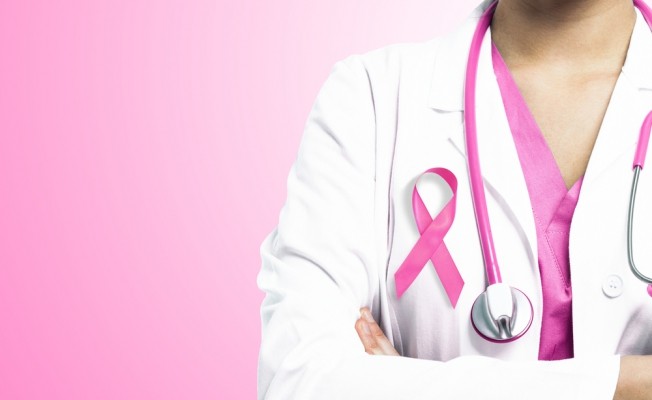           2 октября отмечается Всемирный день борьбы против рака груди, который был объявлен Всемирной организацией здравоохранения (ВОЗ) в 1993 году. Кроме того, ежегодно, 15 октября, во многих странах мира проводится Всемирный день борьбы с раком молочной железы. В этом году он призван обратить внимание общественности на проблему стремительного омоложения рака молочной железы, повысить информированность женщин о важности ранней диагностики заболевания.Факты, статистикаВ России эта болезнь среди злокачественных опухолей занимает 1-е место. Эффективность излечения зависит от стадии: 1-я дает шансы на выздоровление почти в 96% случаев, 2-я – 80%-90%, 3-я – 60-80%.Статистика показывает, что наиболее часто злокачественная опухоль обнаруживается в правой груди.Рак груди чаще развивается у белокожих, однако темнокожие (черные) женщины чаще умирают.Рак молочных желез встречается и у мужчин. Многие мужчины даже не подозревают о возможности развития у них такого заболевания. Именно поэтому они не сразу обращаются к врачам, что ведет к поздней диагностике, несвоевременному началу лечения и плохим терапевтическим результатам.Рак молочной железы входит в разряд самых распространенных онкологических болезней, в зону риска которого попадают в основном женщины. Болезнь стремительно молодеет: все чаще она обнаруживается у людей в возрасте до 40 лет. Каждая 8-я женщина на протяжении жизни рискует заболеть раком молочной железы. 90 % всех случаев рака молочной железы диагностируется у женщин после 40 лет. Почему именно молочная железа в организме подвержена злокачественным процессам? Дело в том, что грудь – самый гормонозависимый орган в организме женщины. А на гормональный статус влияет абсолютно все: магнитные бури, солнечная радиация, образ жизни, душевный настрой.На основании многолетних наблюдений специалисты-онкологи составили рейтинг основных факторов риска:Главный фактором риска РМЖ – ВОЗРАСТ. В возрасте до 40 лет вероятность развития рака составляет 0,5% (заболевает одна женщина из 231), в возрасте 40-60 лет – уже 4% (одна женщина из 25), а возрасте 60-80 лет – 7% (одна женщина из 15). Из всех женщин, доживших до 90 лет, РМЖ заболевает каждая седьмая.Наличие рака молочной железы у кровных родственников. Наличие доброкачественных изменений в молочной железе (мастопатии).Раннее начало и позднее прекращение менструаций.Поздние первые роды или отсутствие родов.Заместительная гормонотерапия эстрогенами в постменопаузальном периоде. Употребление алкоголя серьезно увеличивает риск рака груди. Причем этот риск возрастает с количеством выпиваемого спиртного. У тех, кто выпивает от двух до пяти порций алкоголя в день, риск появления злокачественной опухоли молочной железы вырастает в полтора раза.Привести к раку могут и травмы груди. Сейчас этот фактор обрел особую актуальность. Большинство деловых женщин водят автомобиль. Нередки случаи, когда при резком торможении травмируется грудь. Современные женщины занимаются спортом, в том числе и экстремальными видами.Продолжительное пребывание на солнце!!! Онкологи объясняют, что симптомы рака молочной железы могут быть очень разными – они могут зависеть от типа опухоли, ее размера и локализации. Образование уплотнения – необязательный симптом рака, хотя и довольно распространенный. Среди симптомов, которые также должны насторожить: выделение жидкости из соска, его втягивание, увеличение вен, изменение кожи около соска – ее шелушение, покраснение, изменение формы самой молочной железы, появление асимметрии, которая ранее отсутствовала.
Впрочем, специалисты отмечают, что на картинке изображены многие, но не все возможные симптомы. Например, в редких случаях на коже молочной железы могут появиться крошечные красные пузырьки – они ошибочно могут быть приняты за воспаленные волосяные фолликулы. Появление сыпи и раздражения нередко путают с экземой.
Нужно помнить, что при подозрительных симптомах необходимо обратиться к врачу как можно скорее. Все должны знакомиться со своим телом и знать, что для него нормально, а что нет. Если диагноз ставят на 1 стадии, выздоравливает 98% женщин.!!! Выявить заболевание на более ранней стадии позволяют регулярные посещения маммолога. Женщины после 40 лет должны раз в 2 года проходить рентгеновское маммографическое обследование. После 50 лет — ежегодно. Врачи не перестают повторять: любая женщина даже при отсутствии жалоб на здоровье должна показываться специалисту хотя бы раз в год.Помните — предупредить всегда легче, чем лечить!!!